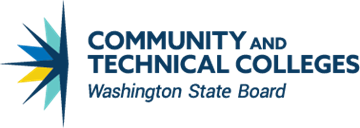 Northwest Commission on College and University (NWCCU)Annual Update for WSQAAcademic Year 2019-2020Due October 30, 2020College Name:   Clover Park Technical CollegeContact Person: Samantha DanaContact Phone: (253) 589-4520Contact email: Samantha.dana@cptc.eduAccreditation recommendations to the College and year of recommendationActions taken by the college to address recommendationsImprovement resultsAfter CPTC’s Fall 2014 7-Year visit the College received four recommendations. 1. The evaluation committee recommended that CPTC develop and update policies and procedures (Standard 2.A and 2.F). 2. While acknowledging the complexities of revising financial processes motivated by changes in generally accepted auditing standards, it is recommended that the College complete financials as planned and undergo an external financial audit, in a reasonable timeframe, by professionally qualified personnel in accordance with generally accepted auditing standards (Eligibility Requirement 19, Standard 2.F.7).3. The evaluation committee recommends that the College engage in ongoing systematic collection and analysis of meaningful, assessable, and verifiable data at the course, program and institutional levels, and that the College regularly review assessment processes to ensure authentic results that lead to improvement (Standard 4.A and 4.B). 4. The evaluation committee recommends that the College clearly define authority, roles, and responsibilities. Its decision-making structures have significantly changed during the past year. The current communication and restructuring is intended to foster the consideration of views of faculty, staff, administrators and students on matters in which they have direct and reasonable interest, but the formalization of the process is not complete (Standard 2.A.1).CPTC is preparing for its year 7 site visit in October 2021. The Reaccreditation Steering Committee, comprised of faculty and staff, is working on writing to the 2020 NWCCU standards. The College continues to emphasize work in the recommendation areas, even after NWCCU has indicated satisfaction with progress. 15 policies underwent review through the policy and procedure process in 2020.CPTC undergoes annual audits, with the next audit entrance scheduled for January 2021.Considerable progress has been made on systematic review of effectiveness with the revision and deployment of 22 Tableau dashboards and data literacy trainings at in-service days for faculty and staff, in-person and Zoom data dives, and self-guided professional development opportunities.  The College continues to update its College Scorecard with key metrics and the Board receives quarterly in-depth reports on those metrics in disaggregated form. The Commission has determined that CPTC has satisfied their expectations on all four recommendations.Accreditation recommendations to the College and year of recommendationActions taken by the college to address recommendationsImprovement results